かがやきり11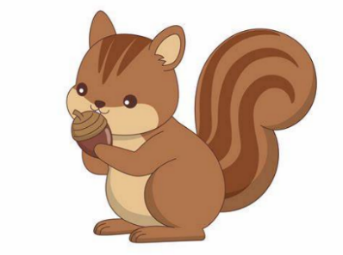 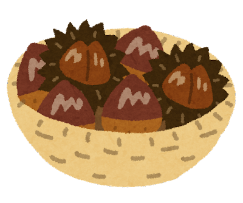 202311のニュースをていたらでくわいのがまったことがじられていました。くわいにはきながることからがいべとされています。また、にかってっすぐにをすくわいのを、するのにねわせ「」のともわれています。このようなから、おのとしてわれるようになったようです。はもうにかっているんだなぁ、とあらためてじました。さて、11/11（）に福祉センターの祭りとしては4年ぶりにまつりが行われました。のやの、のに楽しんでもらえるようにまた、ごろののちをめてが、をめてまいりました。のりではめての試みとしてキッチンカーをし、しらふじのしらふじなど、がなをし、ではるのないなをせてくれました。また、からミャンマーやギターなどをき、ステージをわせてくださいました。たくさんのにくことで、センターをってくいとなったといます。また、がとなってをうことで、をえてができ、のもまりました。りはセンターのにいろんなをすことができたといます。このがきくっすぐにびていくようにこれからもしていきたいといます。　がづくにつれちもしくなってきますが、がやかにまた、にごされるようっています。　　　　　　　　　　　　　　　　　　　　　　　　　　　　　　　　　　　　　　　　　　　　　　　　　　　支援員　齊藤さなえ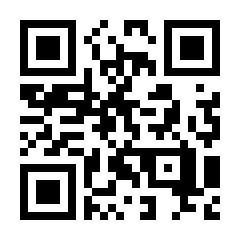 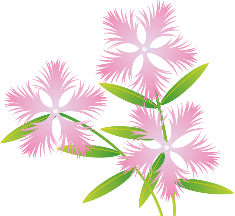 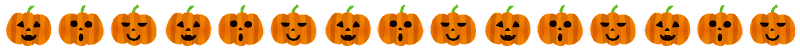 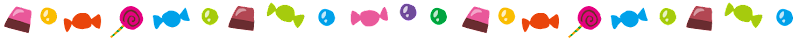 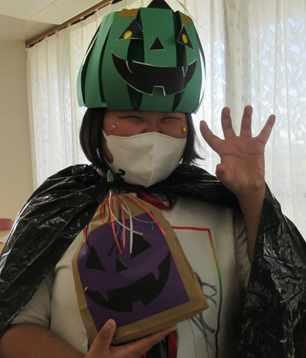 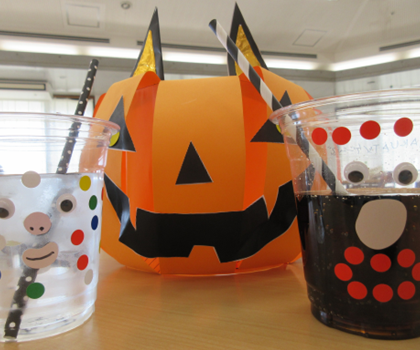 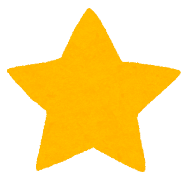 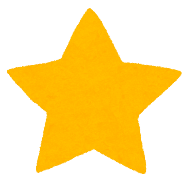 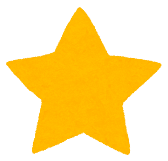 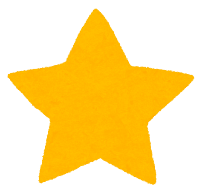 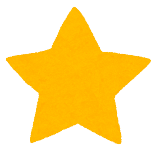 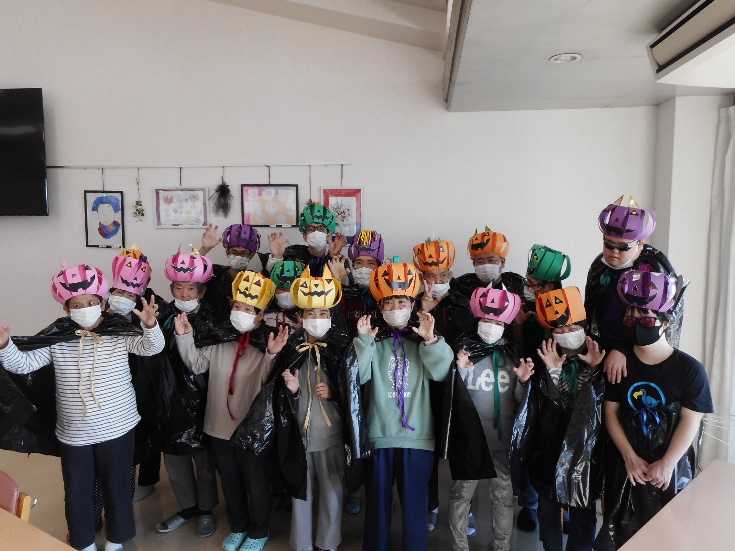 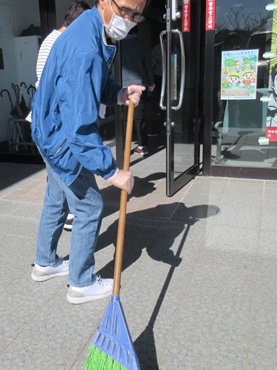 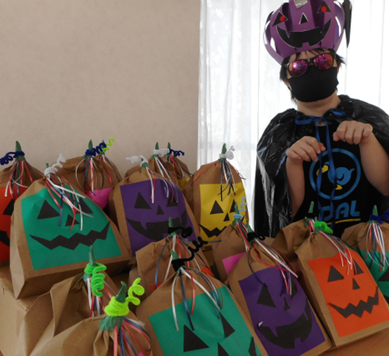 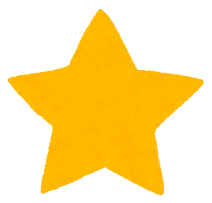 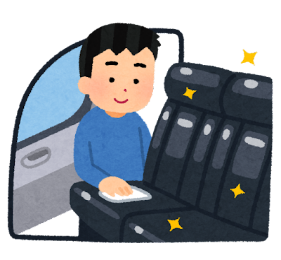 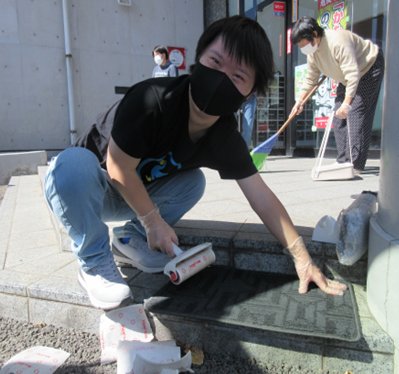 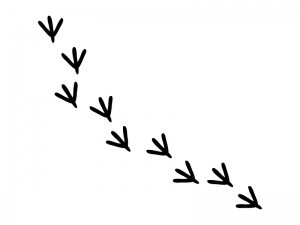 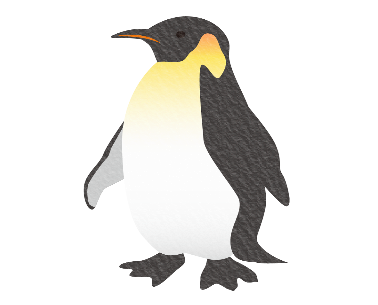 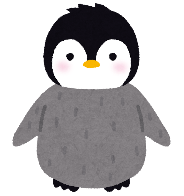 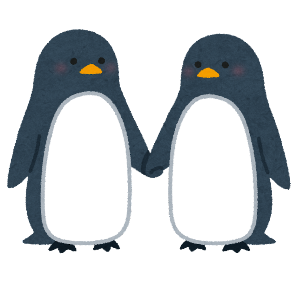 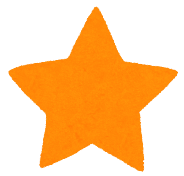 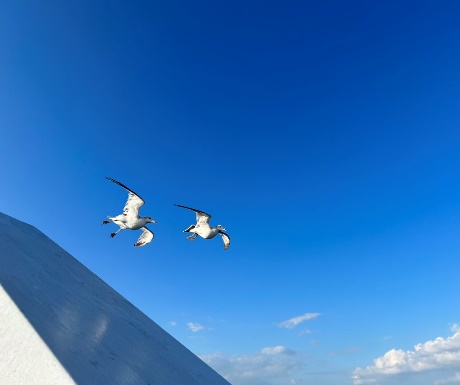 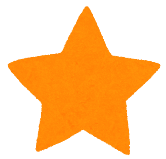 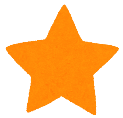 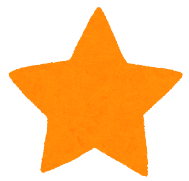 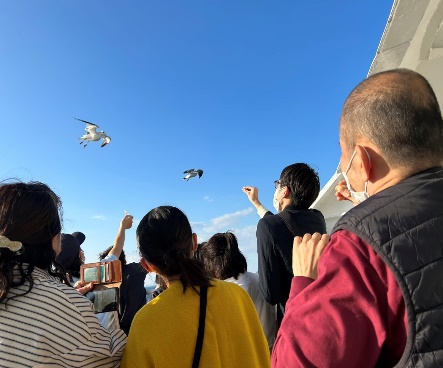 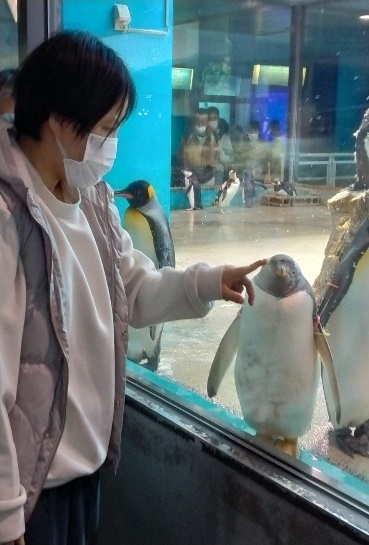 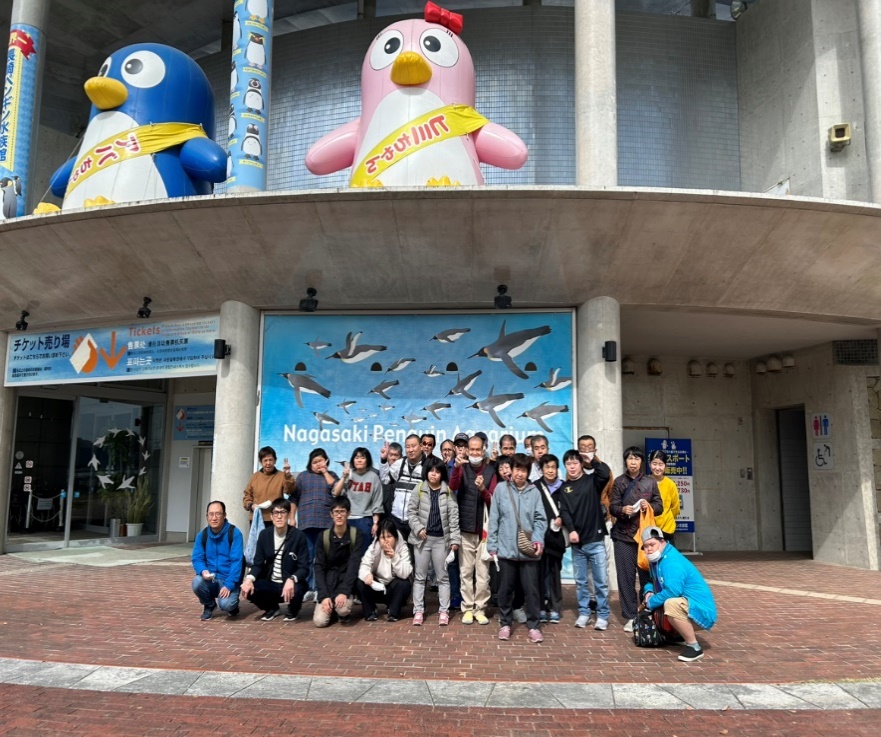 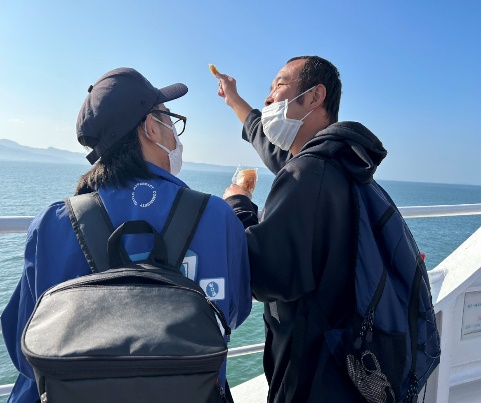 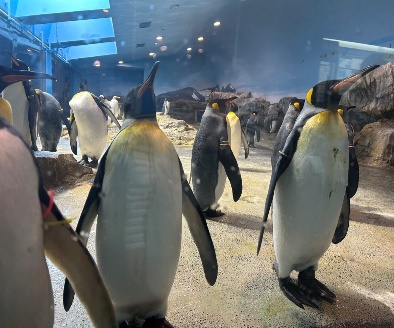 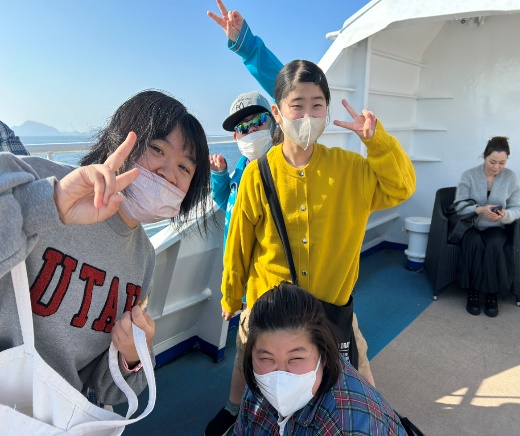 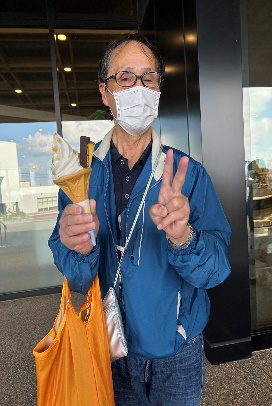 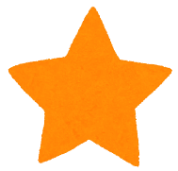 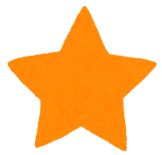 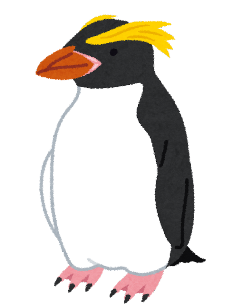 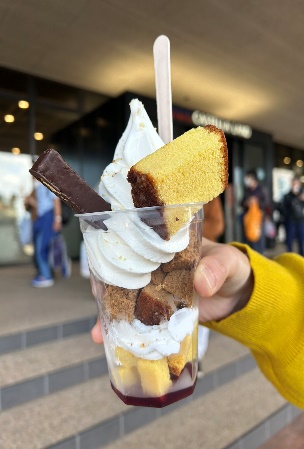 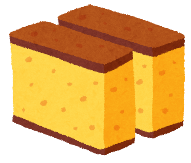 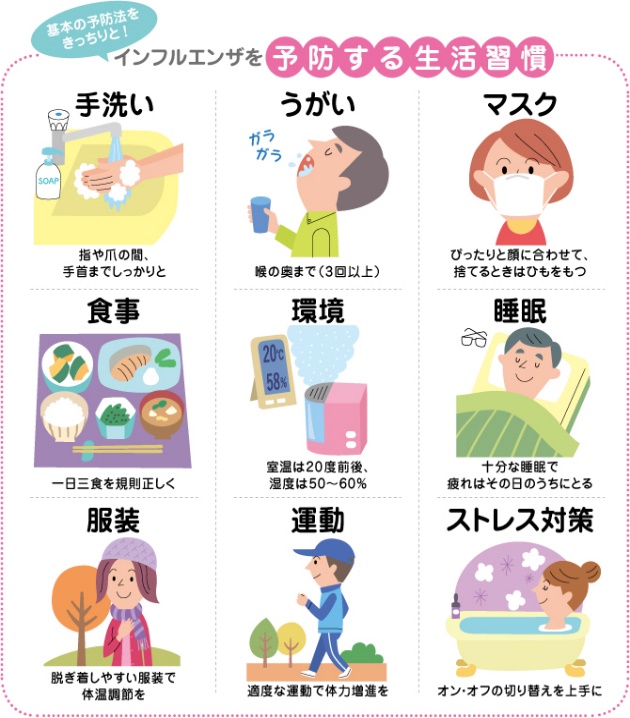 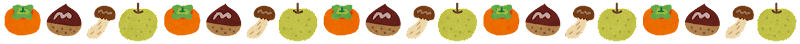 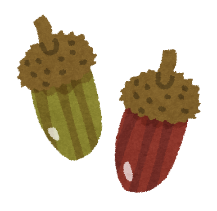 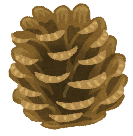 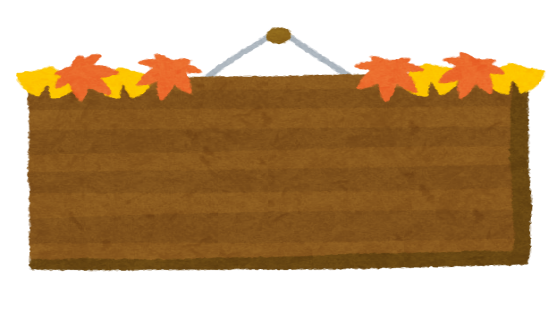 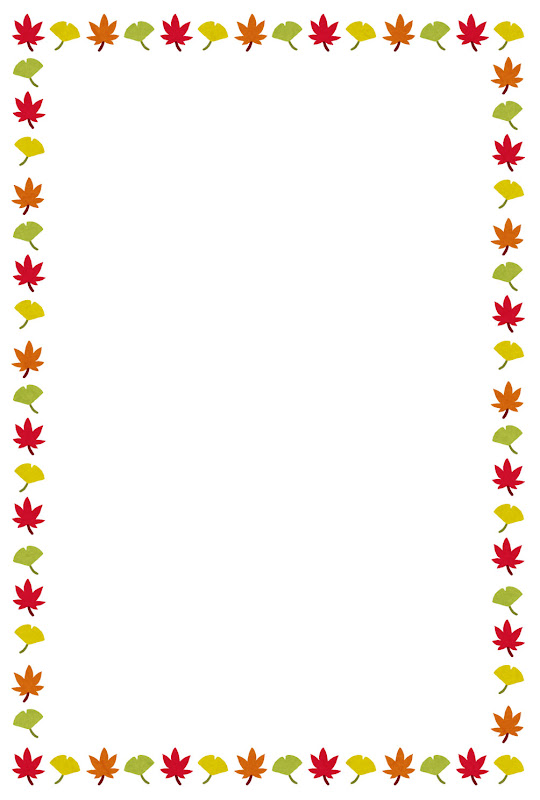 